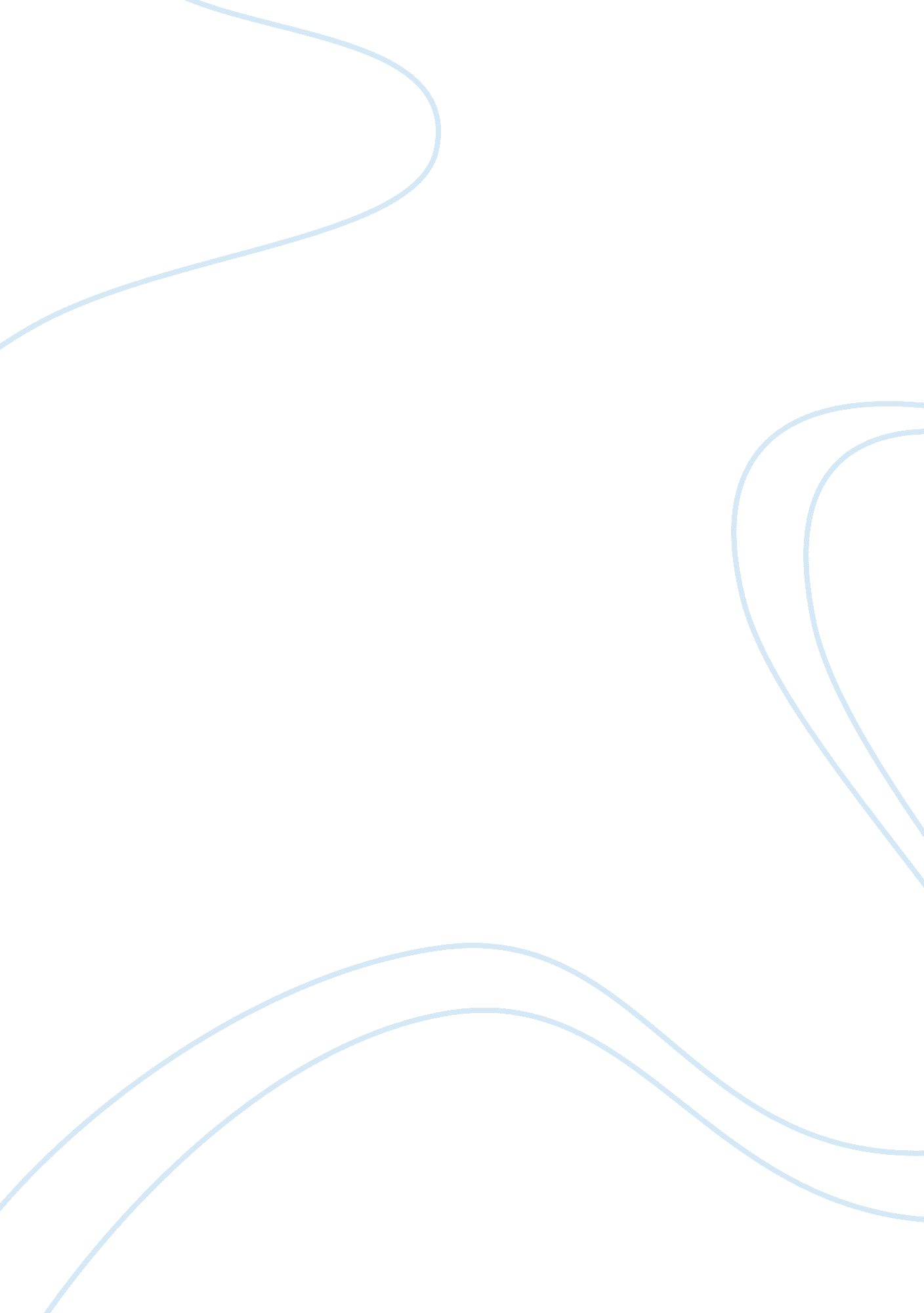 Modular phone discussion essayEntertainment, Games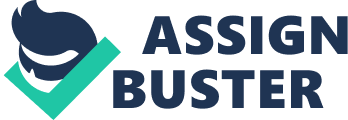 However, there are unintended outcomes as result of this immeasurable growth and technical advancement. This short discussion will analyses two unanticipated consequences that derived from new technological inventions that we have observed over the years. The first example of this is the development of a nuclear power plant at an ocean location. The desired results or an anticipated consequence of the creation of this power plant is that it will produce electricity. Thus, this can also be considered as an advantage. On the other hand, the power generated by the plant might cause a rise in water temperature within the surrounding areas. This rise in temperate may impair the growth of certain ocean organisms while accelerating the growth of species of predator fish. These fish will then prey on other weaker species and as a result causing extinction to the weaker beings. This can be identified as an unintended or undesired consequence. Another good example is the creation of telecommunication devices, focusing specifically on mobile phones. Since the introduction of mobile phones, the definition of universal communication and connectivity has been redefined. One of the many advantages of mobile phones includes the ability to ammunition with other people, such as friends and family members. In modern days, mobiles phones have evolved into one-stop media devices that operate with much different functionality such as a camera, a portable web browser or a video games player. However, this innovation comes with a price. Teenagers get so addicted to mobile phones that they forget the main purpose of it and indulge too much of their time on mobile phone usage. Furthermore, researches during recent years have shown evidence that prolong mobile phone usage can have a negative impact on the health of the consumers. There are many desired and undesired uniqueness in relation to mobile phone usage but these are Just a few example highlighted in this discussion. The untended consequences of technology can only be reduced or mitigated but not eliminated completely. New technological advancement and innovation will always bring along the element of ambiguity, without this so called uncertainty, technologies cannot be improved as no new ideas can be introduced due to this barrier. According to Dir Jim Taylor (2010), one of the approaches that can help reducing this unintended result is to understand technologies better, as it is everywhere and is involved in everything in every facet of our daily lives. 